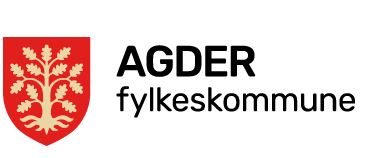 HENVISNING SYSTEMSAK TIL PEDAGOGISK-PSYKOLOGISK TJENESTEHENVISENDE SKOLEHENVISENDE SKOLEHENVISENDE SKOLEHENVISENDE SKOLESkoleProgramområdeKontaktpersonTelefonHVA ØNSKES DET AT PPT SKAL BISTÅ MED?HVA ØNSKES DET AT PPT SKAL BISTÅ MED?HVA ØNSKES DET AT PPT SKAL BISTÅ MED?HVA ØNSKES DET AT PPT SKAL BISTÅ MED?HVA ØNSKES DET AT PPT SKAL BISTÅ MED?HVA ØNSKES DET AT PPT SKAL BISTÅ MED?HVA ØNSKES DET AT PPT SKAL BISTÅ MED?HVA ØNSKES DET AT PPT SKAL BISTÅ MED?SkolemiljøSkolemiljøSkolemiljøSkolemiljøSkolemiljøSkolemiljøSkolemiljøKompetanseheving/utviklingsarbeidKompetanseheving/utviklingsarbeidKompetanseheving/utviklingsarbeidKompetanseheving/utviklingsarbeidKompetanseheving/utviklingsarbeidKompetanseheving/utviklingsarbeidKompetanseheving/utviklingsarbeidMålgruppeElever/foresatteLærereSkoleledelseAnnet (beskriv hva)BAKGRUNN FOR HENVISNINGEN
Gi en beskrivelse av behovet og bakgrunn for henvisning. Drøftet med PPTDatoHvem?Drøftet i TO/ressursteamDatoDrøftet med andre samarbeidspartnereDatoHvilke?UNDERSKRIFTRektor                                                                                                                     sted,                                           dato: